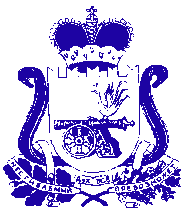 АДМИНИСТРАЦИЯБОГДАНОВСКОГО СЕЛЬСКОГО ПОСЕЛЕНИЯХОЛМ-ЖИРКОВСКОГО РАЙОНА СМОЛЕНСКОЙ ОБЛАСТИПОСТАНОВЛЕНИЕот 19.03.2020 года        № 20с. БоголюбовоО внесении  изменений  в постановление Администрации Богдановского сельскогопоселения  Холм – Жирковского   районаСмоленской области от 14.11.2013г. № 51В целях обеспечения реализации   административной  реформы на территории Администрации Богдановского сельского поселения Холм-Жирковского района Смоленской области, на основании решения Совета депутатов Богдановского сельского поселения Холм-Жирковского района Смоленской области от 29.07.2019г. № 17 «О реорганизации Администрации Богдановского сельского поселения Холм-Жирковского района смоленской области, Администрации Батуринского сельского поселения Холм-Жирковского района Смоленской области, Администрации Томского сельского поселения Холм-Жирковского района Смоленской области в форме присоединения к администрации Богдановского сельского поселения Холм-Жирковского района Смоленской области», на основании решения Совета депутатов Богдановского сельского поселения Холм-Жирковского района Смоленской области от 28.06.201 9г. № 7 «О регулировании отдельных вопросов осуществления органами местного самоуправления преобразуемых муниципальных образований своих полномочий»,  Администрация Богдановского сельского поселения Холм-Жирковского района Смоленской области  ПОСТАНОВЛЯЕТ:	1. Внести изменения в постановление Администрации Богдановского сельского поселения Холм-Жирковского района Смоленской области  от 14.11.2013г. № 51 «Об утверждении реестра  муниципальных услуг»:1.1. дополнить реестр муниципальных услуг строками  следующего содержанияГлава муниципального образованияБогдановского сельского поселенияХолм-Жирковского районаСмоленской области                                                                                В.М. ПерсидскийУТВЕРЖДЕНпостановлением  Администрации Богдановского сельского поселения Холм – Жирковского района Смоленской  областиот  14.11.2013 года  № 51(в редакции постановления Администрации Богдановского сельского поселения Холм-Жирковского района Смоленской области от 22.09.2016 г. № 59, от 01.12.2017 г. № 44, от 25.12.2017 г. № 47, от 19.04.2018 г. № 16, от 19.03.2020 г. № 20)Реестр  муниципальных  услуг10.Прием заявлений, документов, а также постановка граждан на учет в качестве нуждающихся в жилых помещениях, предоставляемых по договору социального наймамуниципальная услуга принята на полномочия муниципального образования Богдановского сельского поселения Холм-Жирковского района Смоленской области в соответствии с решением Совета депутатов Богдановского сельского поселения Холм-Жирковского района Смоленской области от 28.06.2019 г. № 7 «О регулировании отдельных вопросов осуществления органами местного самоуправления преобразуемых муниципальных образований своих полномочий»11.Выдача документов (единого жилищного документа, копии финансового-лицевого счета, выписки из домовой книги, карточки учета собственника жилого помещения, справок и иных документов)муниципальная услуга принята на полномочия муниципального образования Богдановского сельского поселения Холм-Жирковского района Смоленской области в соответствии с решением Совета депутатов Богдановского сельского поселения Холм-Жирковского района Смоленской области от 28.06.2019 г. № 7 «О регулировании отдельных вопросов осуществления органами местного самоуправления преобразуемых муниципальных образований своих полномочий»12.Земельный контроль на территории Богдановского сельского поселения Холм-Жирковского района Смоленской областимуниципальная услуга принята на полномочия муниципального образования Богдановского сельского поселения Холм-Жирковского района Смоленской области в соответствии с решением Совета депутатов Богдановского сельского поселения Холм-Жирковского района Смоленской области от 28.06.2019 г. № 7 «О регулировании отдельных вопросов осуществления органами местного самоуправления преобразуемых муниципальных образований своих полномочий»13.Предоставление информации об объектах недвижимого имущества, находящихся в муниципальной собственности муниципального образования Богдановского сельского поселения Холм-Жирковского района Смоленской области и предназначенных для сдачи в арендумуниципальная услуга принята на полномочия муниципального образования Богдановского сельского поселения Холм-Жирковского района Смоленской области в соответствии с решением Совета депутатов Богдановского сельского поселения Холм-Жирковского района Смоленской области от 28.06.2019 г. № 7 «О регулировании отдельных вопросов осуществления органами местного самоуправления преобразуемых муниципальных образований своих полномочий»№п/пНаименование  муниципальной  услугиРеквизиты  документов1Предоставление информации о времени и месте театральных представлений, филармонических и эстрадных концертов и гастрольных мероприятий театров и филармоний, киносеансов, анонсы данных мероприятий.Постановление №56 от 01.06.2012г2Представление пользователям автомобильных дорог местного значения, информации о состоянии автомобильных дорог.Постановление № 57 от 01.06.2012г3Предоставление информации о порядке предоставления жилищно-коммунальных услуг населению.Постановление №58 от 01.06.2012г4Информирование населения об ограничениях использования водных   объектов  общего пользования, расположенных на территории Богдановского сельского поселения для личных и бытовых нужд.Постановление №59 от 01.06.2012г.5Присвоение адреса объекту недвижимости.Постановление  № 60 от 01.06.2012г6Выдача архивных справок, архивных выписок и архивных копийПостановление  № 55 от 01.06.2012г.7. Приватизация жилищного фонда, расположенного на территории Богдановского сельского поселения Холм-Жирковского района Смоленской областиПостановление № 42 от 01.12.2017 г.8.Осуществление муниципального контроля в области использования  и охраны особо охраняемых природных территорий местного значенияПостановление № 46 от 25.12.2017 г.9.Предоставление письменных разъяснений налогоплательщикам по вопросам применения нормативных правовых актов муниципального образования о местных налогах и сборах.Постановление № 17 от 20.04.2018 г.10.Прием заявлений, документов, а также постановка граждан на учет в качестве нуждающихся в жилых помещениях, предоставляемых по договору социального наймамуниципальная услуга принята на полномочия муниципального образования Богдановского сельского поселения Холм-Жирковского района Смоленской области в соответствии с решением Совета депутатов Богдановского сельского поселения Холм-Жирковского района Смоленской области от 28.06.2019 г. № 7 «О регулировании отдельных вопросов осуществления органами местного самоуправления преобразуемых муниципальных образований своих полномочий»11.Выдача документов (единого жилищного документа, копии финансового-лицевого счета, выписки из домовой книги, карточки учета собственника жилого помещения, справок и иных документов)муниципальная услуга принята на полномочия муниципального образования Богдановского сельского поселения Холм-Жирковского района Смоленской области в соответствии с решением Совета депутатов Богдановского сельского поселения Холм-Жирковского района Смоленской области от 28.06.2019 г. № 7 «О регулировании отдельных вопросов осуществления органами местного самоуправления преобразуемых муниципальных образований своих полномочий»12.Земельный контроль на территории Богдановского сельского поселения Холм-Жирковского района Смоленской областимуниципальная услуга принята на полномочия муниципального образования Богдановского сельского поселения Холм-Жирковского района Смоленской области в соответствии с решением Совета депутатов Богдановского сельского поселения Холм-Жирковского района Смоленской области от 28.06.2019 г. № 7 «О регулировании отдельных вопросов осуществления органами местного самоуправления преобразуемых муниципальных образований своих полномочий»13.Предоставление информации об объектах недвижимого имущества, находящихся в муниципальной собственности муниципального образования Богдановского сельского поселения Холм-Жирковского района Смоленской области и предназначенных для сдачи в арендумуниципальная услуга принята на полномочия муниципального образования Богдановского сельского поселения Холм-Жирковского района Смоленской области в соответствии с решением Совета депутатов Богдановского сельского поселения Холм-Жирковского района Смоленской области от 28.06.2019 г. № 7 «О регулировании отдельных вопросов осуществления органами местного самоуправления преобразуемых муниципальных образований своих полномочий»